Publicado en Washington D.C. el 17/06/2022 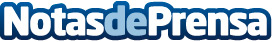 El chef José Andrés anima a tener "un día de aceitunas" todos los días El chef José Andrés se ha declarado un amante de las aceitunas, en sus múltiples formas, y ha celebrado su deliciosa diversidad en el restaurante que tiene en Washington D.C., JaleoDatos de contacto:Tactics Europe915 06 28 60Nota de prensa publicada en: https://www.notasdeprensa.es/el-chef-jose-andres-anima-a-tener-un-dia-de Categorias: Nutrición Gastronomía Entretenimiento Industria Alimentaria Restauración http://www.notasdeprensa.es